Dětský knihomol 2018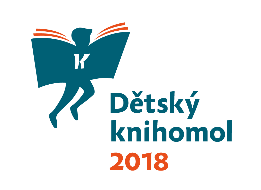 anketa Suk – čteme všichniHlas knihovniceV roce 2018 se mi nejvíce líbila knížka (autor, název, nakladatelství) …………………………………………………………………………………………………………………………………………………………Jméno:………………………………………………………………….Knihovna:……………………………………………………………………………………………………………………………………………Zašlete do 22. 3. 2019 na adresu:Pedagogická knihovna J. A. Komenského – Dětský knihomolJeruzalémská 12,110 00 Praha 1Souhlas se zpracováním osobních údajůPedagogická knihovna J. Komenského (NPMK) použije údaje (jméno, příjmení, adresa) pouze pro účely zpracování ankety Dětský knihomol a bude je uchovávat po dobu maximálně 1 roku.Podpis:……………………………………………..Dětský knihomol 2018anketa Suk – čteme všichni Hlas knihovniceV roce 2018 se mi nejvíce líbila knížka (autor, název, nakladatelství) …………………………………………………………………………………………………………………………………………………………Jméno:………………………………………………………………….Knihovna:……………………………………………………………………………………………………………………………………………Zašlete do 22. 3. 2019 na adresu:Pedagogická knihovna J. A. Komenského - Dětský knihomol Jeruzalémská 12,110 00 Praha 1Souhlas se zpracováním osobních údajů Pedagogická knihovna J. Komenského (NPMK) použije údaje (jméno, příjmení, adresa) pouze pro účely zpracování ankety Dětský knihomol a bude je uchovávat po dobu maximálně 1 roku.Podpis:……………………………………………..